ODPOVĚZTE NA OTÁZKY – ANO, NE. Komunikační partner nebo terapeut klade pacientovi otázky.Je to auto? Je to okurka? Je to talíř? Je to garáž? Jsou to kalhoty?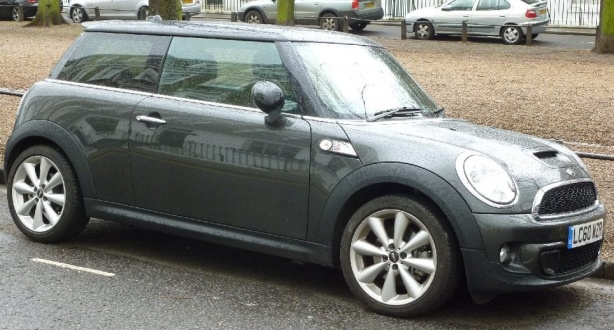 Hin oda o motoris?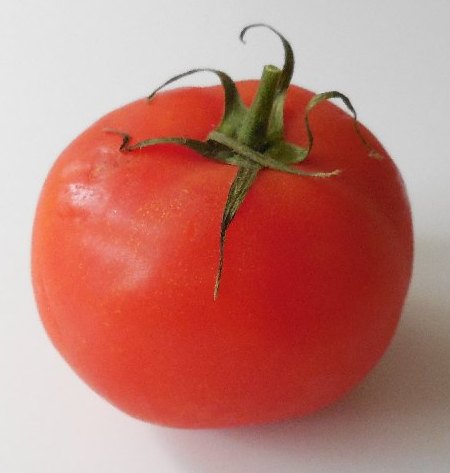 Hin oda e okurka?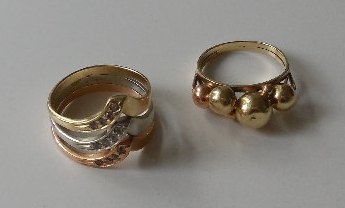 Hin oda o taniris?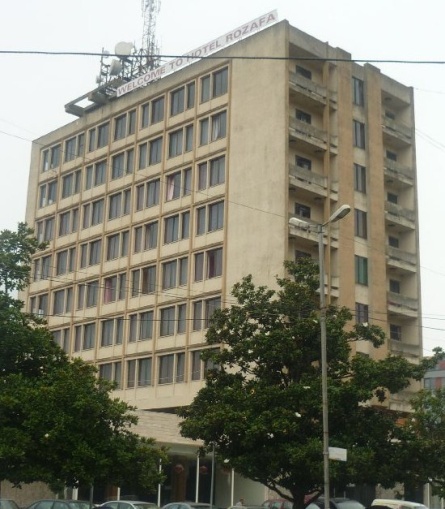 Hin oda e garažis?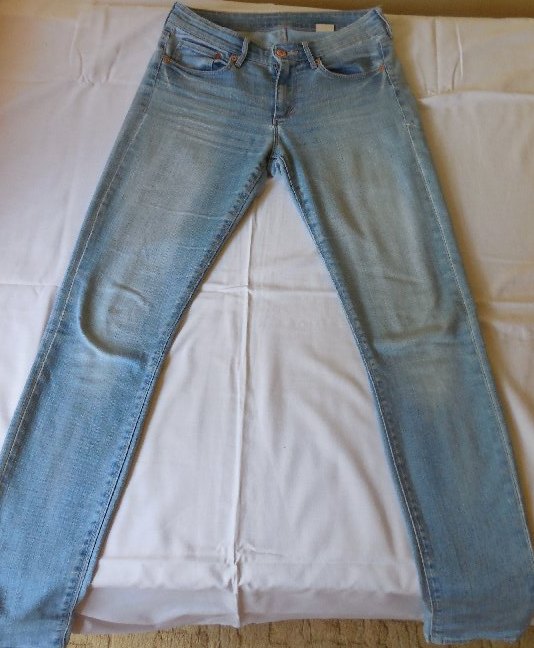 Hin oda e cholov?ODPOVĚZTE NA OTÁZKY – ANO, NE.Je to mák? Je to tráva? Je to lopatka? Je to cibule? Je to koláč?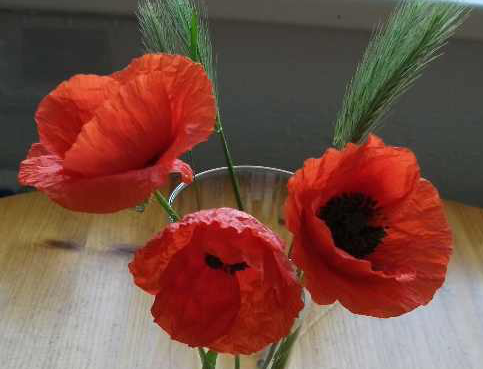 Hin oda o makos?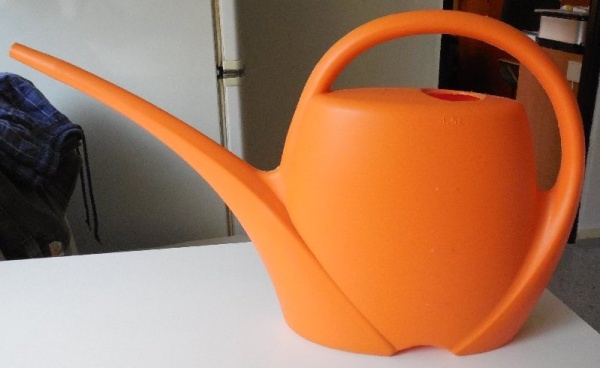 Hin oda o čar?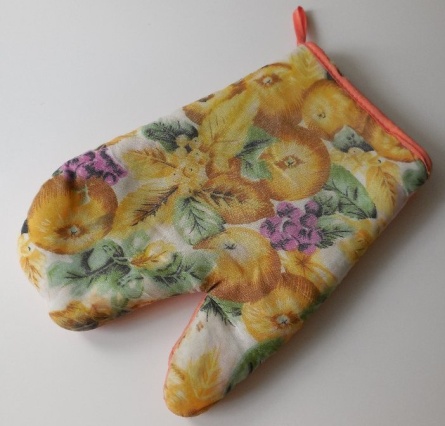 Hin oda e šuflori?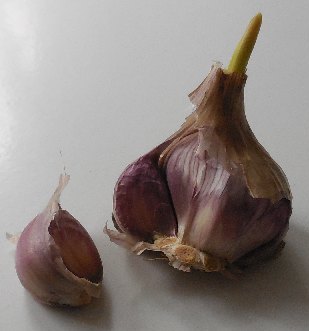 Hin oda e purum?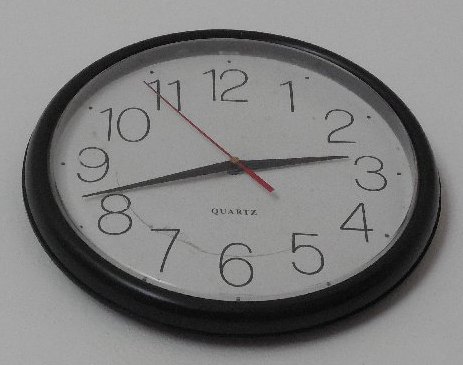 Hin oda e kolačis?